I-MERKEZİN TARİHÇESİ, AMACI VE HEDEFLERİ          Afet yönetimi alanında disiplinlerarası araştırma faaliyetlerini teşvik ve koordine ederek bilgi yaratmak, bu bilgi birikimini ve en iyi uygulamaları çeşitli iletişim kaynaklarını kullanarak yaymaktır. Disiplinlerarası araştırmalardan oluşacak sinerjinin risk azaltma, afete hazırlık, acil müdahale, afet sonrası iyileştirme ve reabilitasyon stratejisi ve hedeflerinin oluşturulmasına, ruh sağlığı önlem ve çözümlerinin saptanmasına, kurumsal ve toplumsal öğrenme ve bilinçlenmenin geliştirilmesine yönelik olarak yaratıcı araştırma ve eğitime odaklanması hedeflenmektedir. Afet yönetiminde ortaya çıkabilecek çeşitli karar ve aksiyon prosedürleri incelenerek, kurumlar arasında koordinasyon ve toplumla bütünleşme sağlayacak sosyal bilişim ve teknoloji altyapısı tasarlanması, afet ve risk yönetim planları, hedefleri ve karar destek mekanizmaları geliştirilmesi teşvik edilecektir. Araştırmaların etkinliğini ve uygulanabilirliğini sürdürebilmek amacıyla beceri, bilgi ve karar destek süreçlerinin sürekli iyileştirilmesi ve geliştirilmesi hedeflenmektedir.II-MERKEZ TARAFINDAN DÜZENLENEN EĞİTİM PROGRAMLARI   Eğitim Programının Başlığı: 2012 Yılında Başlanılan Ve Zaman Zaman Devam Eden                                                                Üniversitemiz İdari Personeline Yönelik İlk Yardım ve                                                                 Temel Afet Bilinci Bilgilendirme SeminerleriDüzenleyen Merkez Üyesi     : Fikret AdamanDüzenlendiği Yer	: Boğaziçi ÜniversitesiEğitim Programının Başlığı: Kilyos Kampüs Öğrenci Yurtlarında Sürveyan                                                                 Öğrencilere  Yönelik Yangın EğitimleriDüzenleyen Merkez Üyesi     : Fikret AdamanDüzenlendiği Yer	 : Boğaziçi ÜniversitesiTarih                                                : 19 Ekim 2016Katılan Kişi Sayısı                      : 60Eğitim Programının Başlığı: Kuzey Kampüs Yurtlarında Öğrencilere Yönelik                                                             Yangın EğitimiDüzenleyen Merkez Üyesi     : Fikret AdamanDüzenlendiği Yer	 : Boğaziçi ÜniversitesiTarih                                                : 26 Ekim 2016Katılan Kişi Sayısı                      : 60Eğitim Programının Başlığı: Güney Kampüs Yurtlarında Öğrencilere Yönelik                                                             Yangın EğitimiDüzenleyen Merkez Üyesi     : Fikret AdamanDüzenlendiği Yer	 : Boğaziçi ÜniversitesiTarih                                                : 09-29 Mayıs 2016Katılan Kişi Sayısı                      : 70Eğitim Programının Başlığı   : Tüm Yurtlarda Öğrencilere Yönelik Ilkyardım                                                                EğitimiDüzenleyen Merkez Üyesi     : Fikret AdamanDüzenlendiği Yer	 : Boğaziçi ÜniversitesiTarih                                                : 18 Ekim-02 Kasım 2016Eğitim Programının Başlığı   : Tüm Kampüsler Öğrenci Yurtlarına Yönelik Bina                                                                                            Tahliye Tatbikatları Düzenleyen Merkez Üyesi     : Fikret AdamanDüzenlendiği Yer	 : Boğaziçi ÜniversitesiTarih                                                : 20 Ekim- 08 Kasım 2016Katılan Kişi Sayısı                      : 2000Eğitim Programının Başlığı   : Büyülü Bir Gün Kapsamında Boğaziçi Üniversitesi                    	                                              Tünellerinde GezintiDüzenleyen Merkez Üyesi     : Gökhan BörekçiDüzenlendiği Yer	 : Boğaziçi ÜniversitesiTarih                                                : 12 Kasım 2016Katılan Kişi Sayısı                      : 300 III-MERKEZİN 2017 YILI İÇİN YILLIK ÇALIŞMA PROGRAMI-Üniversitemiz bünyesindeki laboratuvarların tümünde yapısal olmayan AFAD düzenlemelerinin   yapılması; Bu laboratuvarlarda çalışanların temel AFAD eğitiminden geçirilmesi.-Yurtlarda AFAD eğitim çalışmalarının ve tatbikatlarının yapılması.-Kilyos ve Kandilli yerleşkelerinde oluşturulan AFAD ekiplerinin  gerekli eğitim çalışmalarının  tamamlanması.-Ana binalarda tahliye tatbikatlarının devamının gerçekleştirilmesi.IV- MERKEZ’İN 2016 YILI İÇİN BELİRTMEK İSTEDİĞİ BAŞKA FAALİYETLER / BAŞARILAR- Üniversitemizin 10 binasında  Afet ve Acil Durum ekiplerinin yönettiği tahliye tatbikatları-Üniversitemizdeki tüm binaları kapsayan Afet ve Acil Durumu önlemeye yönelik yapısal   olmayan tehlikelerin azaltılma çalışması (Haziran-Aralık )-Üniversitemiz laboratuarlarında Afet ve acil Durum risklerinin azaltılmasına yönelik çalışma    (Aralık 2016—halen sürmektedir.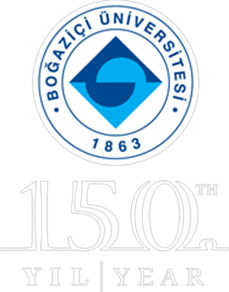 